טופס הרשמה לקורסים וסדנאות – מהאיאנה, מרחב תרגול. 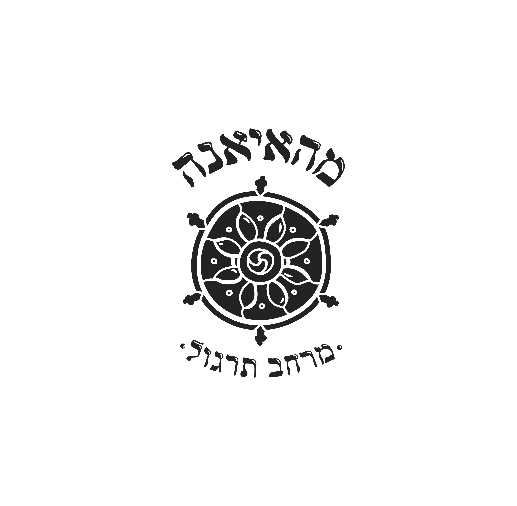 פרטי הקורס - קורס –  7 צ'אקרות מסע אישי  במעגל נשי מנחה – עדי רוזלי. מנחה מתחלפת בכל מפגש. תומכת מרחב: אלה פויר .תאריך פתיחה –  4.10.21 // ימי שני 20:00-22:30 // 8 מפגשים עלות – 1500 ₪  || בהרשמה מוקדמת עד  1.9.21 -  1250 ₪ פרטים אישיים - שם פרטי:            __________________	שם משפחה:	__________________טלפון נייד:	__________________כתובת E-MAIL : ________________________________________תעודת זהות:	_________________________________תנאים ואפשרויות תשלום -   דמי רישום על סך 20% מתשלום הקורס ישולמו במועד הגשת טופס ההרשמה. את יתרת התשלום יש להעביר עד 14 ימים ממועד תחילת הקורס , ניתן לחלק עד 3 תשלומים.העברה בנקאית –  עדי רוזלי , בנק לאומי, סניף 943 , חשבון 03126463ביט למספר – 052-4710550צ'ק ( עד 3 תשלומים ) לפקודת עדי רוזלי קבלה ואישור תשלום ישלחו למייל לאחר קבלת התשלום. מי שנאלץ להפסיד חלקים מן הקורס, יוכל להשלימם במחזורי הקורס הבאים בתנאי שיש מקום.ניתן לבטל השתתפות בקורס עד 14 ימי עבודה לפני תחילת הקורס ולקבל החזר מלא.ביטול השתתפות בקורס  מ- 14 ימים לפי תחילתו ועד 7 ימים אחרי תחילתו יחויב ב- 20% ממחיר הקורס  עבור  דמי רישום.ביטול הקורס מ7- לאחר תחילתו והלאה יחויב במחיר מלא.תאריך :   _________________      חתימה: 	__________________לפניות ויצירת קשר בכל נושא, עדי רוזלי  || 052-4710550 || סילבוס קורס 7 צ'אקרותמסע על פי 7 צ’אקרות בליווי ארומתרפיהריפוי עצמי במעגל נשיקורס ראשון מסוגו, מלווה בריחות הארומתרפיה, בהנחיית מורות מובילות בגלילכל מפגש יתחיל במעגל בו נלמד ונתמקד באיכויות של הצ'קרה- החלל יהיה מעוצב ומותאם לכל צבע ותדר בו נעסוק, וישולב עם ריחות של שמנים הפועלים על אותה הצ'אקרה 8 מפגשים חווייתיים ועוצמתיים לגוף ולנפש:4.10 מפגש ראשון -עדי אורן, יוגה נשית, צ'אקרת בסיסמומלץ להביא חפצים\ קריסטלים שקשורים לאלמנט האדמה, בגדים בצבעי חום\ אדום 11.10 מפגש שני- שחר קרני, מחול אתני, צ'אקרת מיןמומלץ להביא חפצים\ קריסטלים שקשורים לאלמנט המיםחפץ שמסמל עבורך עוצמה נשית/ נשיות ( למשל פסל/ תמונה של דמות אלה, מלכה שמעוררת בך השראה), בגדים בצבעי כתום.18.10 מפגש שלישי- עינת גורנביץ, נשימה מעגלית, צ'אקרת מקלעת שמשמומלץ לבוא בלבוש צהוב, לא לאכול כבד לפני המפגש. לפנות את הערב שאחרי המפגש להיות בנחת. להביא חפצים\ קריסטלים\ שקשורים לצ'אקרת מקלעת השמש.25.10 מפגש רביעי- יערה הר שגיא, ארומתרפיה, צ'אקרת לבמומלץ לבוא בלבוש ירוק\ ורוד, להביא קערה מחומר טבעי (עץ, קרמיקה) לרוקחות.להביא חפצים\ קריסטלים\ שמנים שקשורים לצ'אקרת הלב.1.11 מפגש חמישי- עדן חרמוני, מציאת הקול הפנימי, פיתוח קול , צ'אקרת גרוןמומלץ לבוא בלבוש כחול, להביא חפצים\ קריסטלים שקשורים לצ'אקרת הגרון.8.11 מפגש שישי- ג'ולייט בן שושן- לב ציור אינטואיטיבי, צ'אקרת עין שלישיתמומלץ לבוא בלבוש סגול, להביא חפצים\ קריסטלים (אמטיסט) שקשורים לצ'אקרת העין השלישית.15.11 מפגש שביעי- מעיין דורה, מדיטציה ומיינדפולנס, צ'אקרת כתרמומלץ לבוא בלבוש לבן, לא לאכול כבד לפני המפגש, להביא קריסטלים (קוורץ) \ חפצים שתומכים בצ'אקרת הכתר. 22.11 מפגש סיכום וסיום- עדי רוזלי (יוצרת הקורס) ואלה פויר (תומכת מרחב) +ארוחהמומלץ להביא מנת אוכל טעימה ובריאה לארוחה משותפת. הרשמה מוקדמת: 1250 ש”ח עד ה-15.8 ל-7 נרשמות ראשונות | עלות הקורס  1500 ש”ח (20 שעות, שעתיים וחצי מפגש)מהאיהאנה , 8 מפגשים, ימי שני20:00-22:30